Приложение 5
к Акту обследования объекта социальной инфраструктурык паспорту доступностиобъекта социальной инфраструктуры от "21" ноября 2017 г.I. Результаты обследования:5. Санитарно-бытовые помещенияМуниципальное бюджетное дошкольное образовательное учреждение детский сад  «Теремок» п.Уральскийюридический адрес: 617005, Пермский край, Нытвенский район, п.Уральский, ул.Лесная, 22;фактический адрес: 617005, Пермский край, Нытвенский район, п.Уральский, ул.Лесная, 22Рекомендации по адаптации основных структурных элементов объектаII. Заключение по зоне: №
п/пНаименование функционально-планировочного элементаНормативСсылка на нормативНаличие элементаНаличие элементаНаличие элементаФактическое состояниеВыявленные нарушения и замечанияВыявленные нарушения и замечания№
п/пНаименование функционально-планировочного элементаНормативСсылка на нормативесть/нет№ на
планеФактическое состояниеСодержаниеЗначимо
 для
инвалида (категория)5Санитарно-бытовые помещения для инвалидов в здании учреждения.  Предусмотреть в здании специально оборудованное санитарно-бытовое помещение для инвалидов. Доступность общих уборных для людей с нарушением зрения.п. 6.3.1СП 59. 13330.2016Нет -х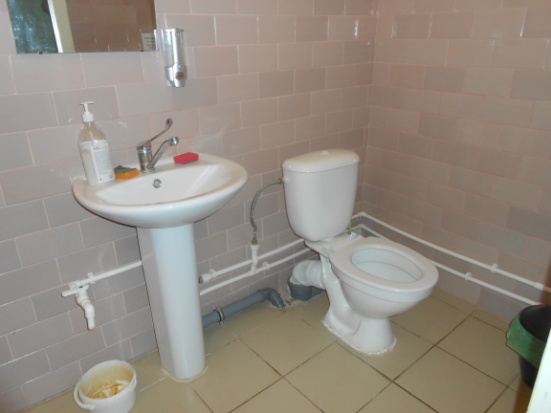 Санитарно-бытовое помещение для инвалидов в здании учреждения не оборудовано. Не соответствует нормативу. К,О,С5.1.1Ширина двери в санитарно-гигиеническое помещение.Не менее 0,9 м.п. 6.3.3СП 59. 13330.2016Есть 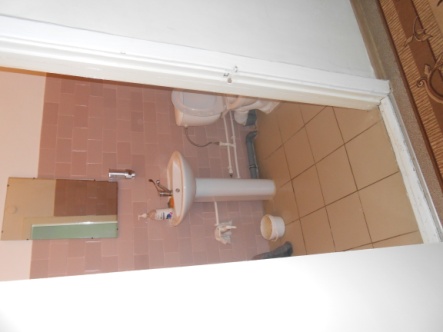 Ширина двери 0,80 м.Не соответствует нормативу.К5.1.2Порог двери.Не более 0,014 м.п. 6.2.4. СП 59.13330.2016Есть   Высота порога 0,01 м.соответствует нормативу.К,О,С5.1.3Высота раковины.Высота раковины не более 0,8 м от уровня пола.п. 8.10 СП 136. 13330.2012Есть Высота раковины 0,84 м.Не соответствует нормативу.К5.1.4Поручни для опоры инвалидов при пользовании умывальниками.Наличие. Высота расположения 0,75 – 0,8 м.п. 5.4.10 ГОСТ 51261-99Нет Поручни отсутствуют.Не соответствует нормативу.К,О5.1.5Краны  срычажной рукояткой и термостатом.Применение кранов с раздельнымуправлением горячей и холодной водой не допускается.Наличие.п. 6.3.9 СП 59. 13330.2016Есть Оборудован кран-смеситель с ручным управлением регулировки горячей и холодной воды. Соответствует нормативу. К,О,С5.1.6Система тревожнойсигнализации. Наличие. Система обеспечивает связь с помещением постоянного дежурногоперсонала. п. 6.3.6СП 59. 13330.2016Нет     Система тревожной сигнализации отсутствует.Не соответствует нормативу.К,О,С5.1.7.Информационные таблички помещения  (в  том числе рельефные и рельефно-точечные).Размещены у дверей со стороны ручки на высоте от 1,2 до 1,6 мЗнаки (таблички) на стене, находящейся рядом с замочной стороной двери.п. 6.3.6СП 59. 13330.2016п. 6.21.4ГОСТ Р 51671-2015Нет  Информация о назначении помещения размещена на двери. Не продублирована рельефно и рельефно-точечно.Не соответствует нормативу.К,О,С№ п/пНаименование функционально-планировочного элементаСодержаниеВиды работ5.2.Санитарно-бытовые помещения для инвалидов..Общие требования к зонеОбщие требования к зонеПривести в соответствие нормативам.Привести в соответствие нормативам.Наименованиеструктурно-функциональной зоныСостояние доступности 
(к пункту 3.4 Акта обследования ОСИ)ПриложениеПриложениеРекомендации
по адаптации
(вид работы)
к пункту 4.1 Акта обследования
ОСИНаименованиеструктурно-функциональной зоныСостояние доступности 
(к пункту 3.4 Акта обследования ОСИ)№ на планефотоРекомендации
по адаптации
(вид работы)
к пункту 4.1 Акта обследования
ОСИСанитарно-бытовые помещения.ДЧ-И (Г,У) – функциональная зона частично доступна для инвалидов   с нарушением слуха и умственного развития,с нарушением органов зрения и опорно-двигательного аппарата .ВНД (К,С,О) – функциональная зона недоступна для инвалидов, передвигающихся на креслах-колясках, -